Инструкция по подаче заявки на прохождении профориентации на портале «Работа в России» (https://trudvsem.ru)Шаг1. Зайти на портал «Работа в России» (https://trudvsem.ru). 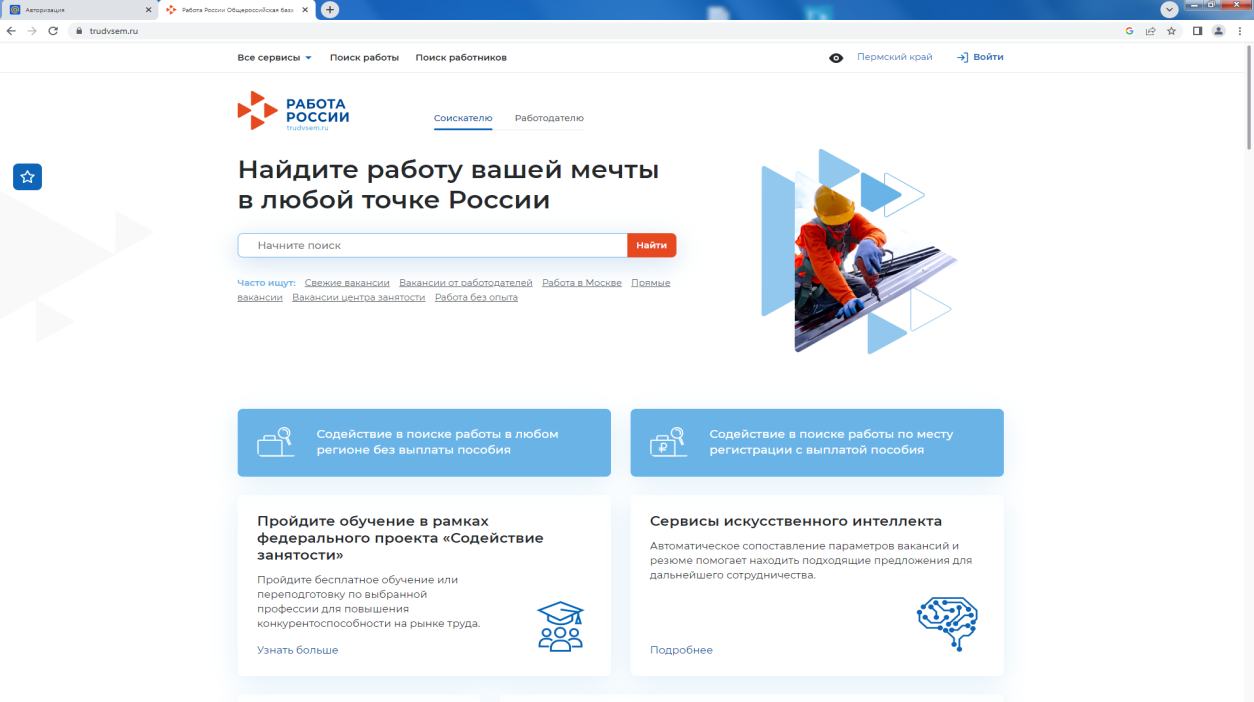 Шаг2. Войти на портал с помощью портала «Госуслуги»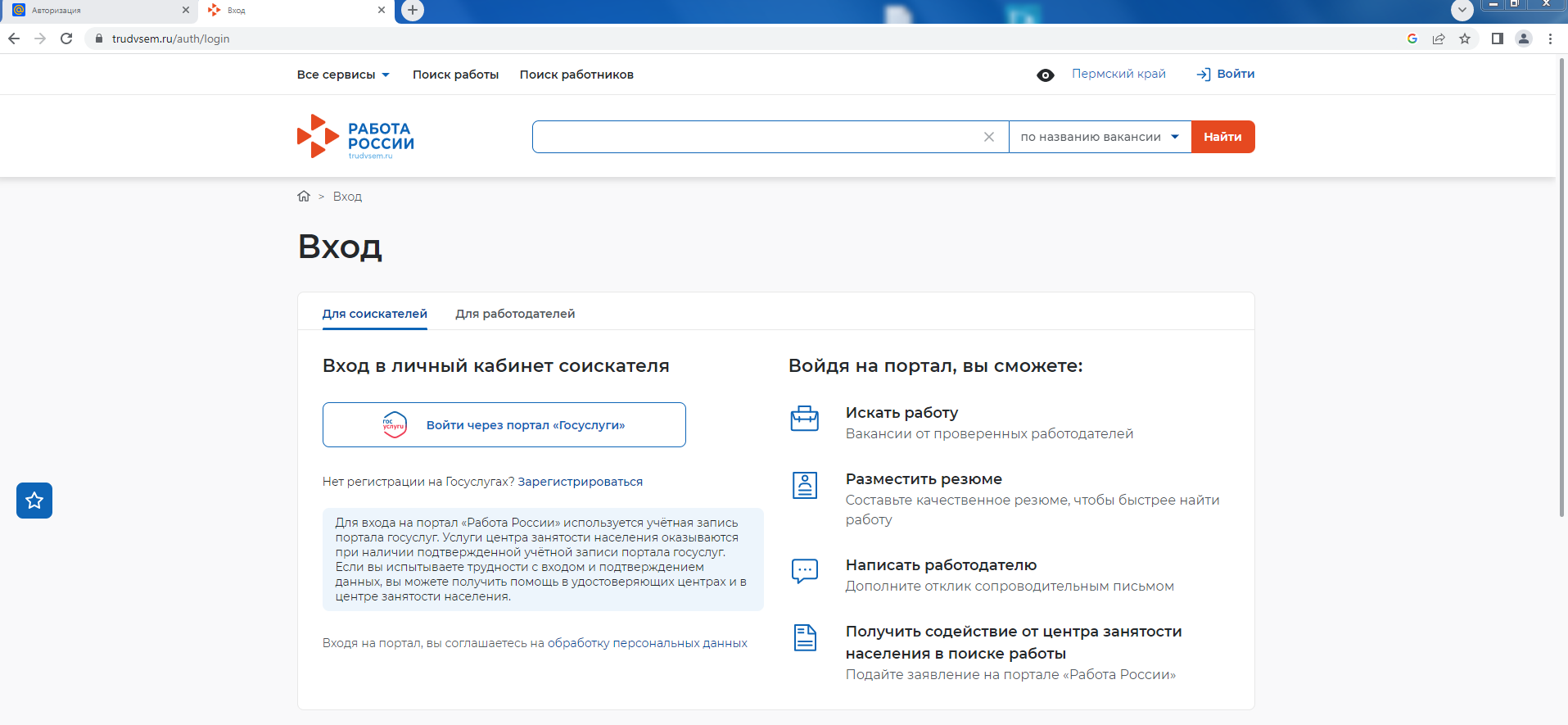 Шаг 3. Ввести логин и пароль. 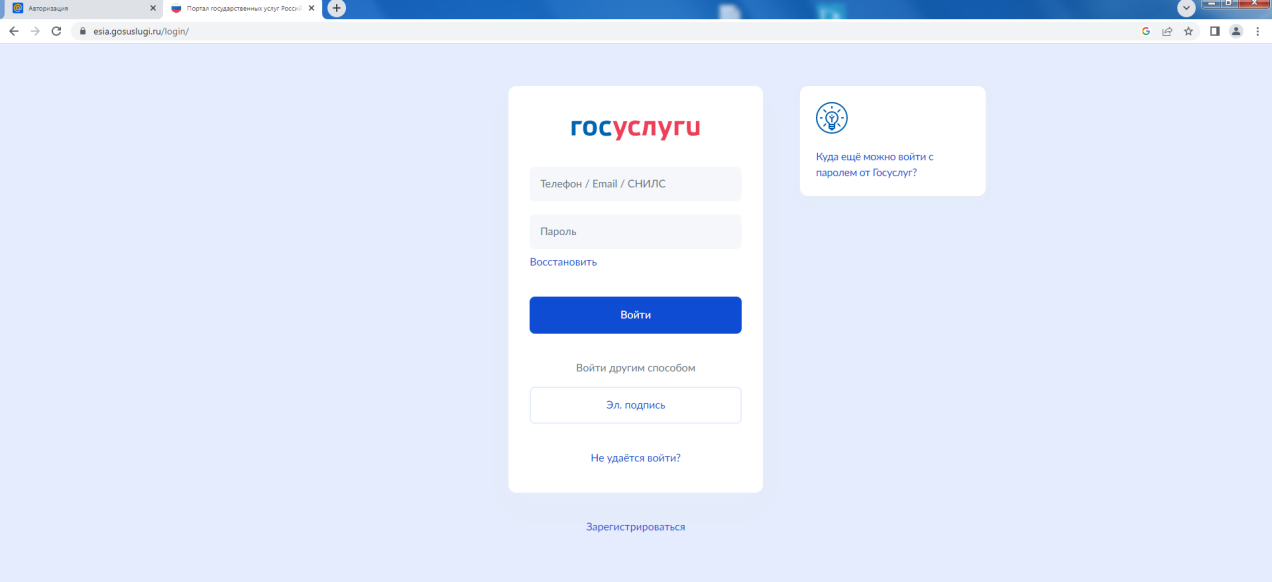 Шаг 4. Выбрать в «Каталоге услуг» - Все услуги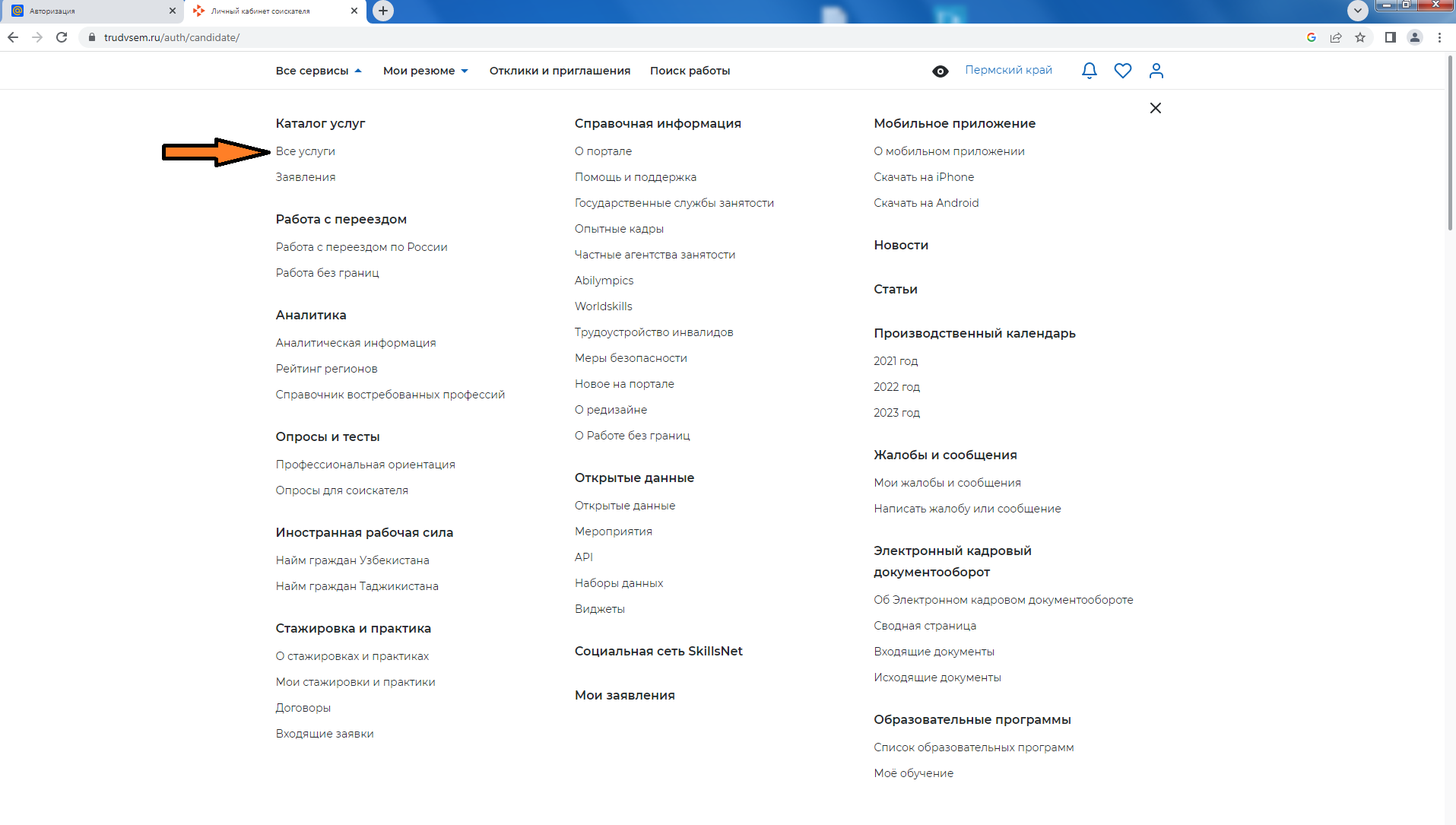 Шаг 5. Выбрать регион-Пермский край, нажать «Перейти в каталог услуг».Провести эту процедуру 2 раза.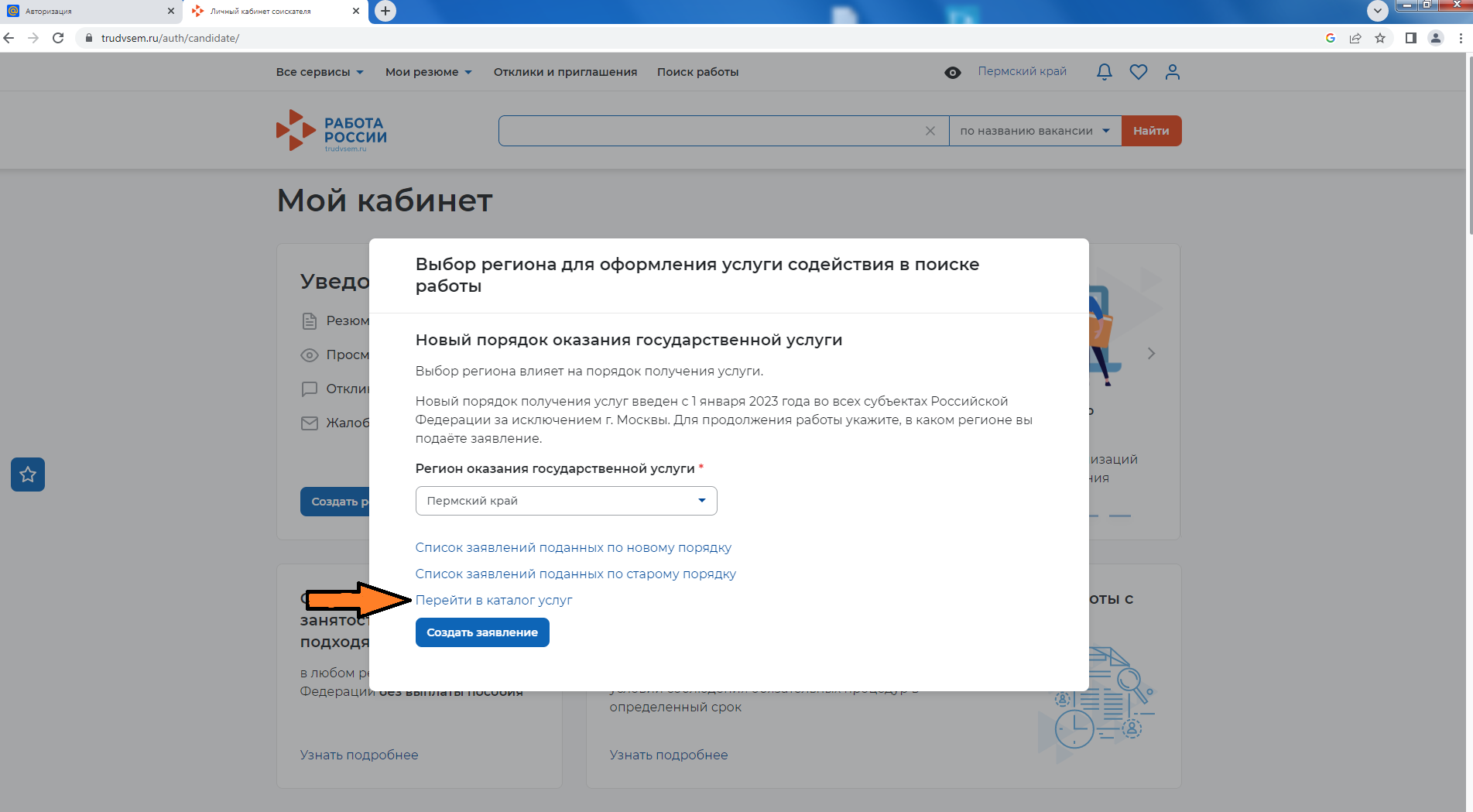 Шаг6. Спуститься в Каталоге услуг до самого низа.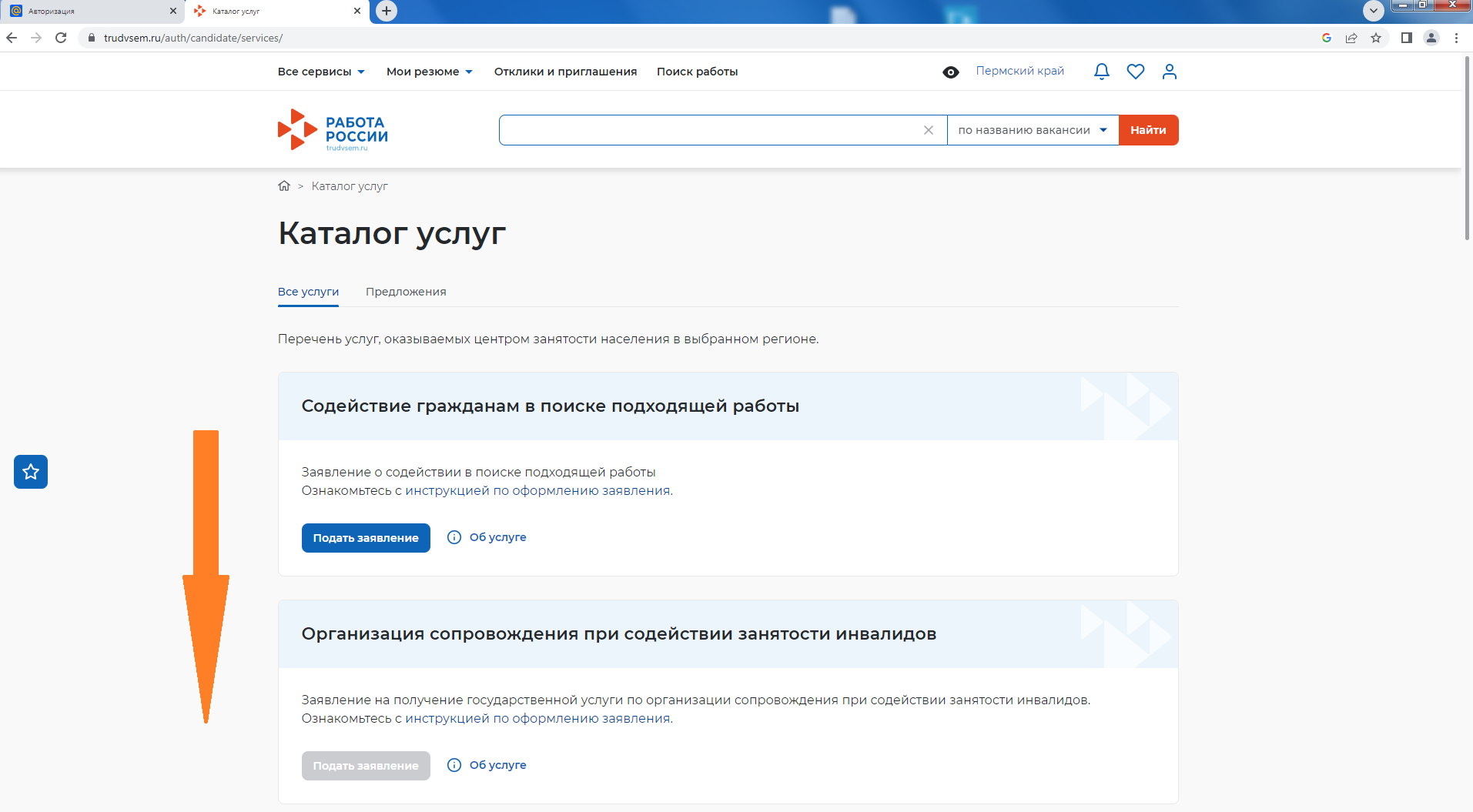 Шаг 7. В услуге «Организация профессиональной ориентации граждан»  нажать «Подать заявление».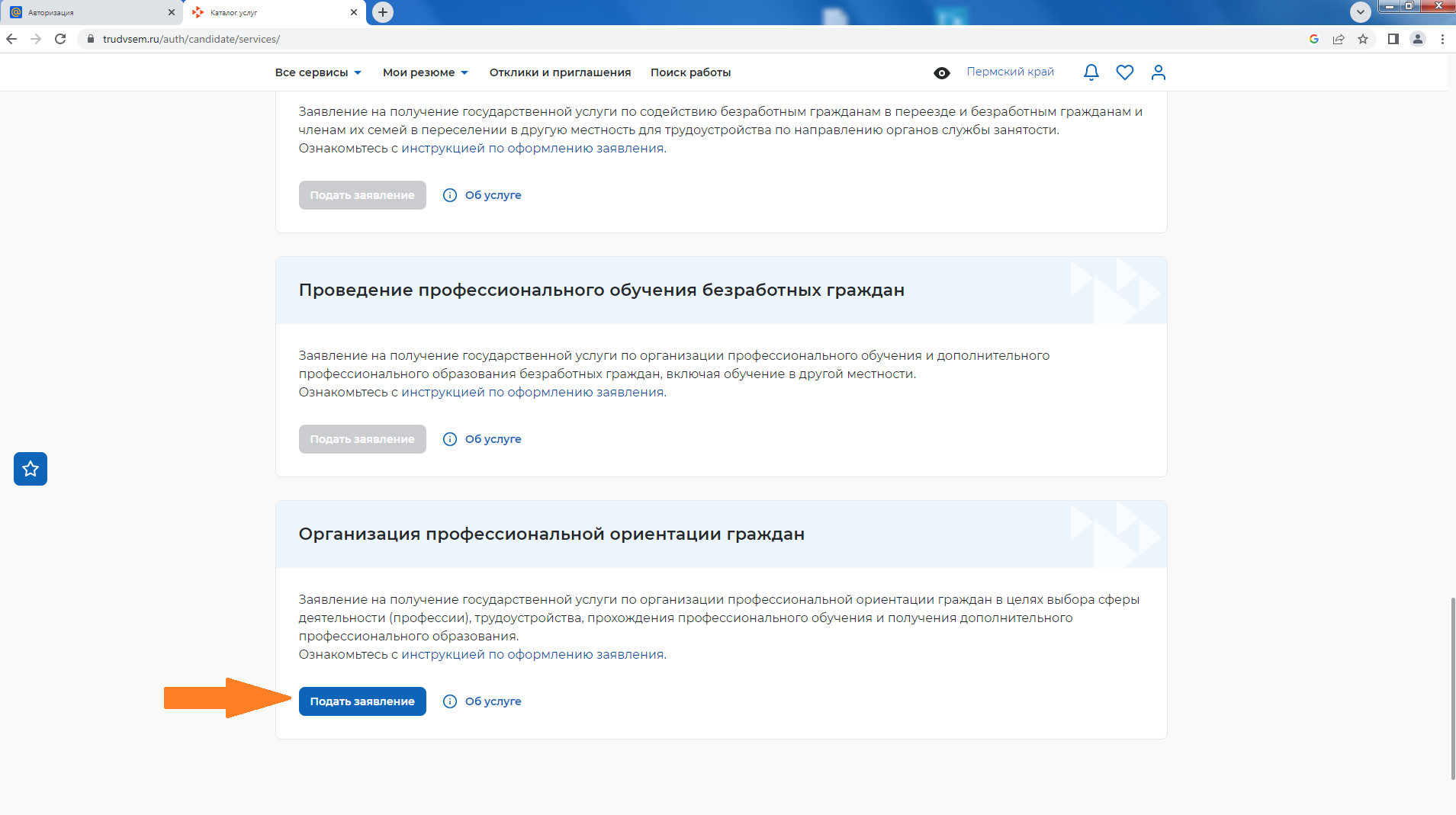 Шаг 8. Проверить персональные данные, заполнить Адрес постоянной прописки, Способы связи, место оказания услуги (указав регион обращения и Центр занятости, в который направляется обращение) 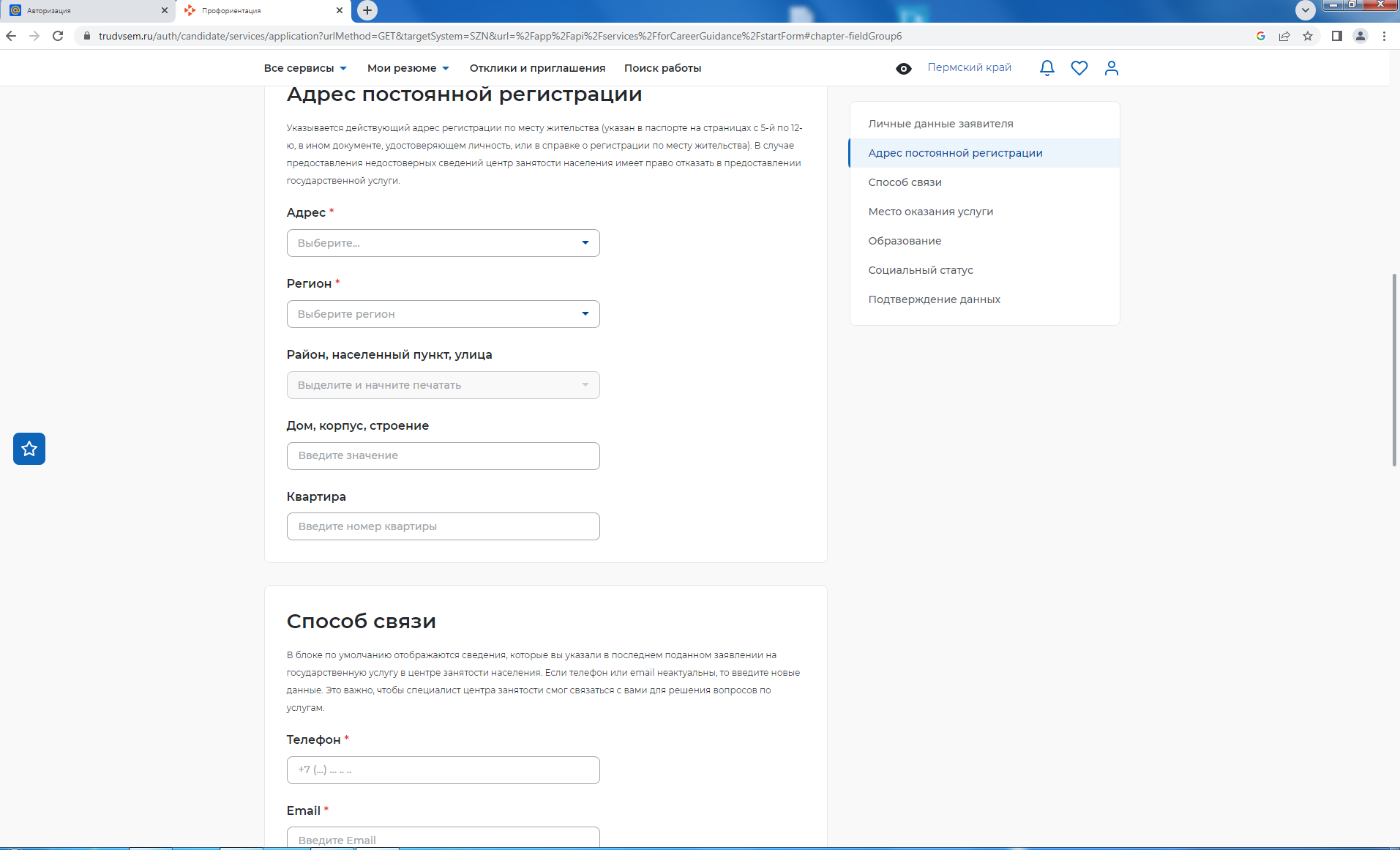 Шаг 9. Подтвердить свои данные и «Отправить заявку».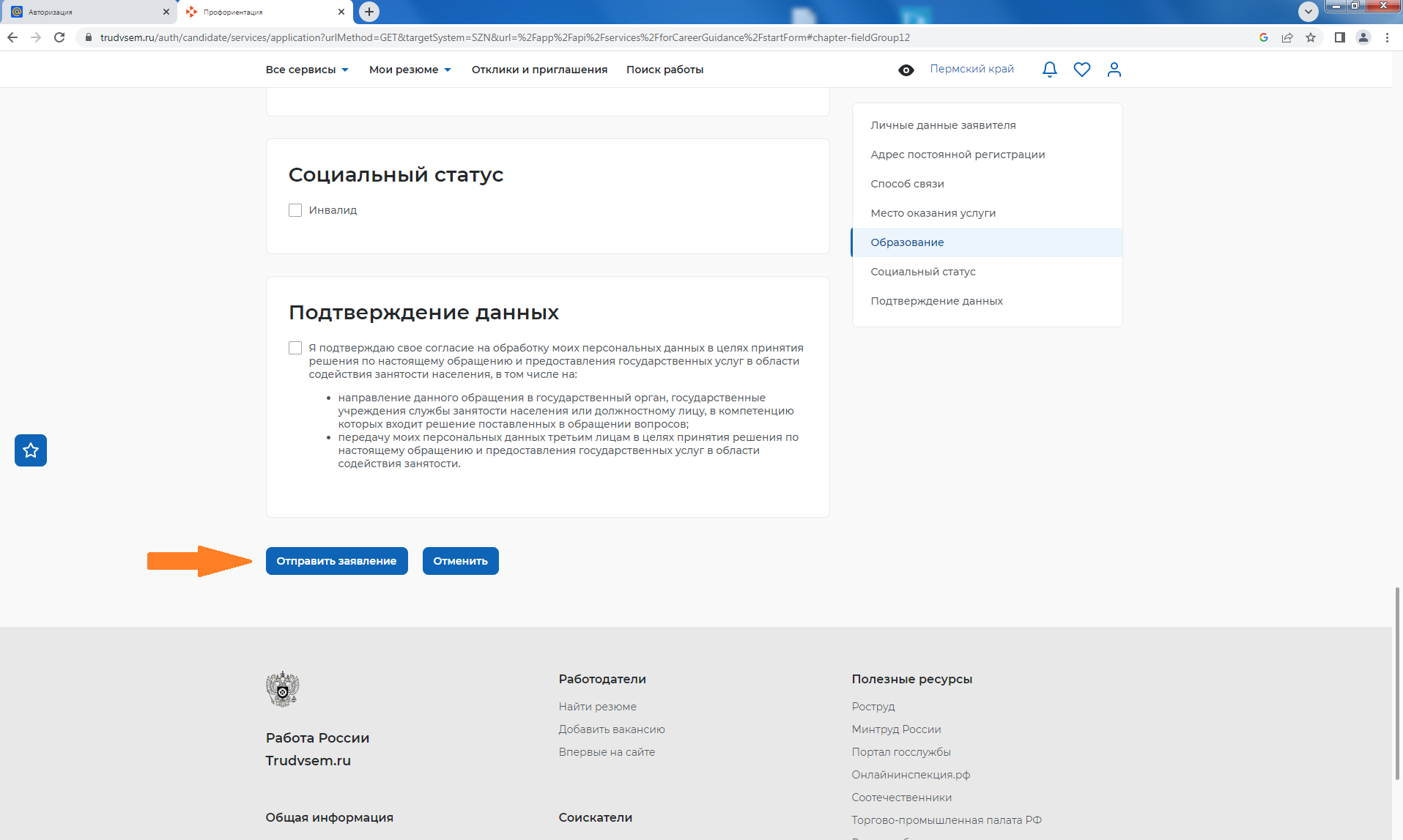 Поступит уведомление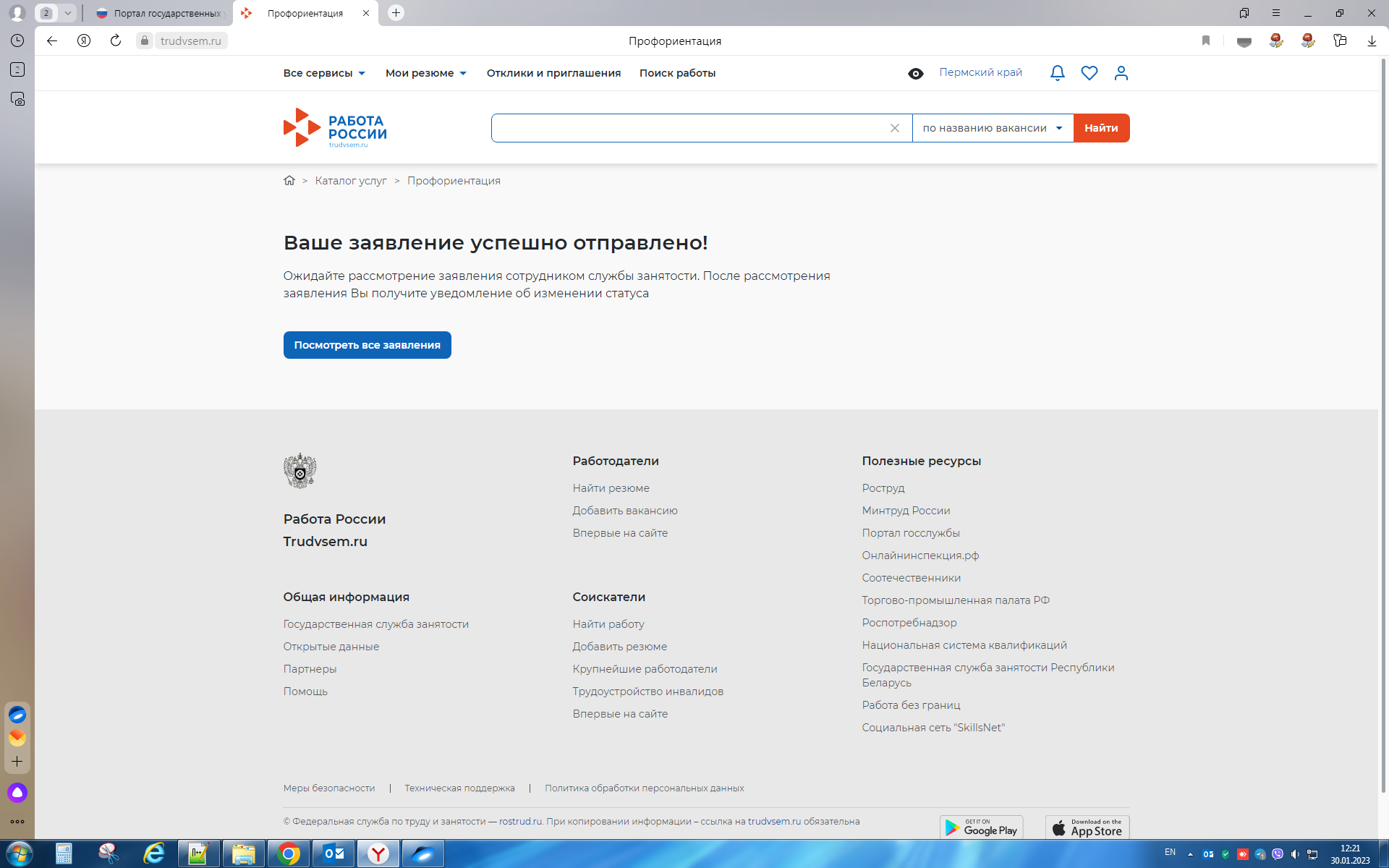 ! После направления заявления необходимо просматривать информацию по его отработке в личном кабинете и на электронной почте и обратиться в Ваш территориальный отдел Центра занятости населения для подтверждения категории участника федерального проекта «Содействия занятости» национальнго проекта «Демография»